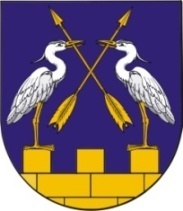                  МО АДМИНИСТРАЦИЙЖЕ                                              АДМИНИСТРАЦИЯ МО           «КОКШАЙСК СЕЛА АДМИНИСТРАЦИЙ»      «КОКШАЙСКОЕ СЕЛЬСКОЕ ПОСЕЛЕНИЕ»          ПУНЧАЛЖЕ						ПОСТАНОВЛЕНИЕ		№ 278                                                                               от 21 сентября  2016 годаО начале отопительного сезона В целях организованного начала отопительного сезона, обеспечения теплоснабжения населения и объектов социальной сферы муниципального образовании «Кокшайское сельское поселение» руководствуясь п. 4 ч. 1 ст. 14 Федерального закона от 06.10.2001 г. «Об общих принципах организации местного самоуправления в Российской Федерации», и п. 4 ст. 6 Устава муниципального образования «Кокшайское сельское поселение», Администрация муниципального образования «Кокшайское сельское поселение»ПОСТАНОВЛЯЕТ:1. Рекомендовать тепловырабатывающим предприятиям, расположенным на территории муниципального образования «Кокшайское сельское поселение» организовать подачу тепла к объектам социальной сферы и жилого фонда с 22 сентября 2016 г.:- в первую очередь включить системы отопления детских дошкольных, школьных и медицинских учреждений;- во вторую очередь – системы отопления жилых зданий, объектов культуры, административных зданий;- в последнюю очередь – системы отопления промышленных предприятий и иных организаций.   2. Рекомендовать руководителям социальной сферы (Кокшайский дом интернат для престарелых, Психоневрологический дом-интернат «Таир», Реабилитационный центр для детей и подростков «Журавушка» п. Таир, санаторий «Чародейка», ТСЖ «Лада») заключить договора на поставку тепловой энергии с предприятиями - поставщиками, обеспечить открытие запорных устройств на вводах зданий  и провести регулировку отопительных сетей.  3. Рекомендовать руководителям предприятий, имеющим на балансе отопительные котельные и системы теплоснабжения на территории муниципального образования «Кокшайское сельское поселение», укомплектовать штаты специалистами, прошедшими проверку знаний, имеющими соответствующий допуск к обслуживанию агрегатов, оборудования и систем.4. Рекомендовать руководителям филиала ООО «Марикоммунэнерго», ТЭЦ-1 обеспечить бесперебойное электроснабжение котельных, принять меры по обеспечению резервного электропитания.5. Рекомендовать гражданам и юридическим лицам для оперативного разрешения вопросов обеспечения соответствующего температурного режима в жилых и нежилых помещениях обращаться по телефону 7-17-55 к оперативному дежурному ЕДДС Администрации муниципального образования «Звениговский муниципальный район».6.  Контроль за исполнением настоящего постановления оставлю за собой.7. Настоящее постановление вступает в силу после его официального опубликования.Глава администрации муниципального образования«Кокшайское сельское поселение»                                                   Николаев П.Н.Тел(83645)6-82-21, факс 6-82-19. e-mail: kokshask.adm@yandex.ru,     ИНН/КПП 1203005905/120301001